SENDIFApplication Form 
Group applications onlyPlease send this form with all attached documentation to:sen-finance@southwark.gov.ukMonet McCrae, 4th Floor, Hub 2, Zone C, Southwark Council, PO Box 64529, London, SE1P 5LX  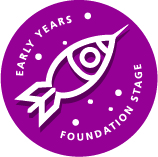 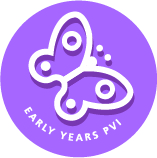 Section one- Essential information- for group applications only- you may apply for up to 5 but at least 3 children as part of a group application. A maximum of 4 group applications may be made per setting each year. Children already in receipt of funding from SENDIF should not be included in group applications   Section two- the children’s needs, the actions you have taken and the impact on their progressSection three- Parental consent- parents must provide their consent for application to the SENDIF (Special Education Needs and Disabilities Inclusion Fund) and for sharing of information with the Local Authority. To comply with GDPR (General Data Protection Regulations) please ensure this section is downloaded and filled in separately for each parent. 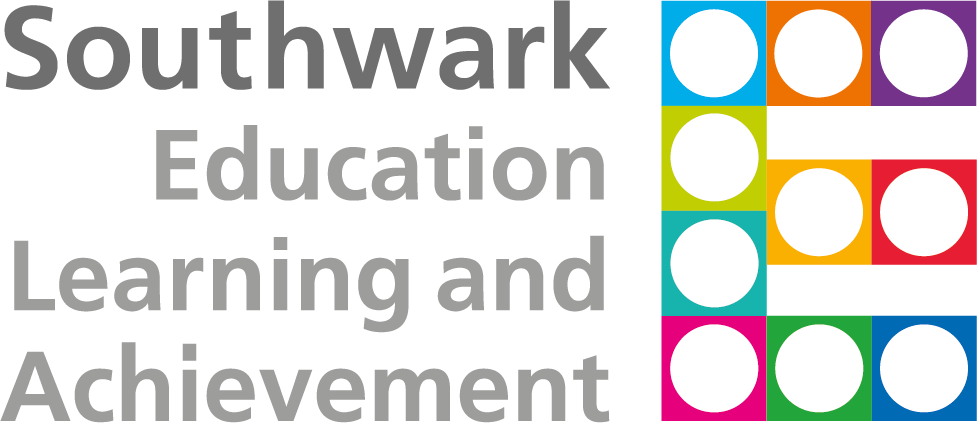 Setting nameApplying officerSetting address and postcodeDate of applicationChildren’s details- you may include up to 5 but at least 3 children in a group application- you must have parental consent for each childChildren’s details- you may include up to 5 but at least 3 children in a group application- you must have parental consent for each childChildren’s details- you may include up to 5 but at least 3 children in a group application- you must have parental consent for each childChildren’s details- you may include up to 5 but at least 3 children in a group application- you must have parental consent for each childChildren’s details- you may include up to 5 but at least 3 children in a group application- you must have parental consent for each childChildren’s details- you may include up to 5 but at least 3 children in a group application- you must have parental consent for each childChild’s nameChild’s nameChild’s address and postcodeChild’s address and postcodeDate of birthDate of birthParental consent included- please tickParental consent included- please tickChild’s nameChild’s nameChild’s address and postcodeChild’s address and postcodeDate of birthDate of birthParental consent included- please tick  Parental consent included- please tickChild’s nameChild’s address and postcodeDate of birthParental consent included- please tickNature of children’s SEN (Special Educational Needs)Communication and Interaction                           Cognition and Learning Cognition and Learning Nature of children’s SEN (Special Educational Needs)Social, Emotional and Mental Health                   Sensory and/or Physical needs  Sensory and/or Physical needs  Where are the children developmentally?What needs do the children have? What have you put in place so far to help the children?What has been the impact of the actions you have taken so far to help the children?What do you need to do next and how will the funding help you do this?Child’s nameParent’s nameParent’s address and postcode- if different from child’sParent’s telephone number Signature of consent By signing this document, you are agreeing to the sharing of any information obtained, with all services and partner agencies.                          